Geometry Midterm ReviewName: ______________________Unit 1 – Beginning Geometry_____ 1. Given: ∆ABD,  is the altitude of ∆ABD.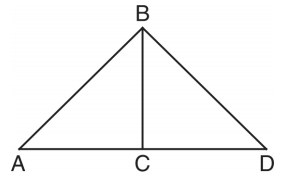 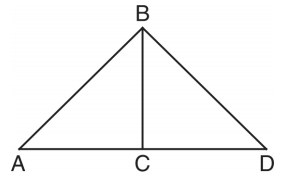 Which statement is always true?∠ACB ≅ ∠DCBAC ≅ CD_____ 2. Which numbers could represent the lengths of the sides of a triangle?5, 9, 147,  7, 151, 2, 43, 6, 8_____ 3. Which of the following is not an acceptable way to identify the angle below?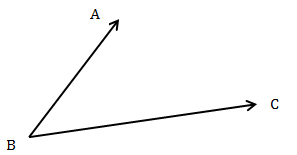 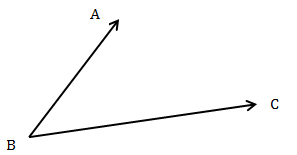 ∠B∠ABC∠CBA∠CAB_____ 4. Two supplementary angles are in the ratio 5:4. The number of degrees in the smaller angle is:100		(2) 80		(3) 40		(4)20_____ 5. In scalene triangle ABC,  and .  What is the order of the sides in length, from longest to shortest?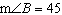 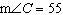 6. In the accompanying diagram,  and  intersect at E. If m∠AEC = 2x – 6 and m∠DEB = 6x – 50, determine the m∠AED.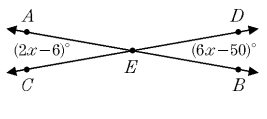 7. In the accompanying diagram,  is a straight line and  bisects ∠DBC. If m∠ABD = 3x and m∠DBE = 2x + 16, find x. 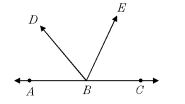 Unit 2 – Transformations_____ 1. If an octagon is rotated clockwise about its center, the minimum number of degrees it must be rotated to carry the octagon onto itself is(1) 45				(2) 72				(3) 108			(4) 360_____ 2.  If A is the ordered pair (2, 3) and A” is the order pair (- 4, 6), which of the following series of rigid motions have occurred?(1) (2) (3) (3) _____ 3. As shown in the diagram below, when right triangle DAB is reflected over the x-axis, its image is triangle DCB.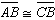 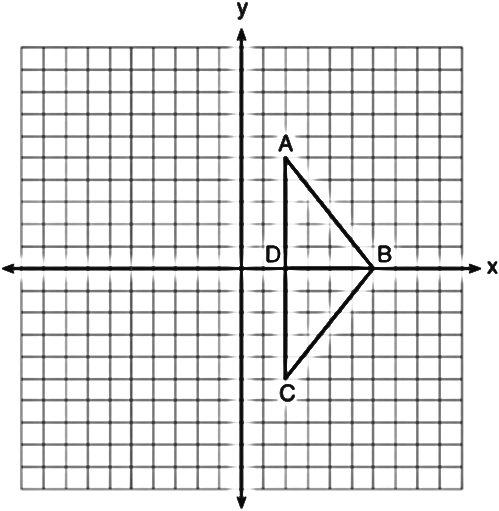 5. Using a compass and straightedge, determine the line of reflection for the figure below.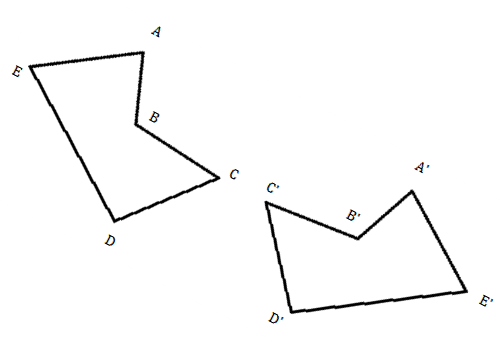 6. Given the coordinates of A(1, 1), B(4, 1), and C(4, 6), sketch and label the coordinates of ∆A”B”C” after a reflection in the x axis followed by a translation of four units left and 6 units up. Explain why ∆ABC ≅ ∆A”B”C”Unit 3 – Triangles and Congruency_____ 1. In the diagram below of , .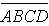 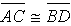 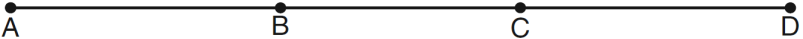 Using this information, which of the following is true?		(2) 		(3) 		(4) 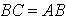 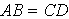 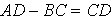 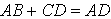 _____ 2. Which of the following is not an acceptable method for proving two triangles are congruent?SAS		(2) SSS		(3) HL		(4) SSA_____ 3. In the diagram below, , , and .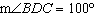 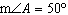 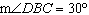 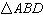 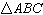 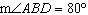 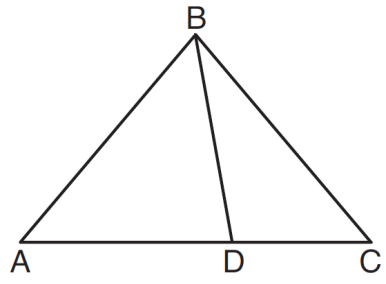 4. In , , , and .  Determine the value of x. Classify the triangle by sides and angles.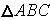 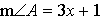 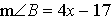 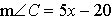 5. In the diagram below,  is shown with  extended through point D. If , , and , what is the value of x?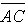 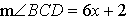 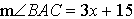 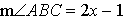 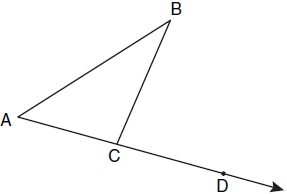 6.  Line n intersects lines l and m, forming the angles shown in the diagram below. Determine the value of x.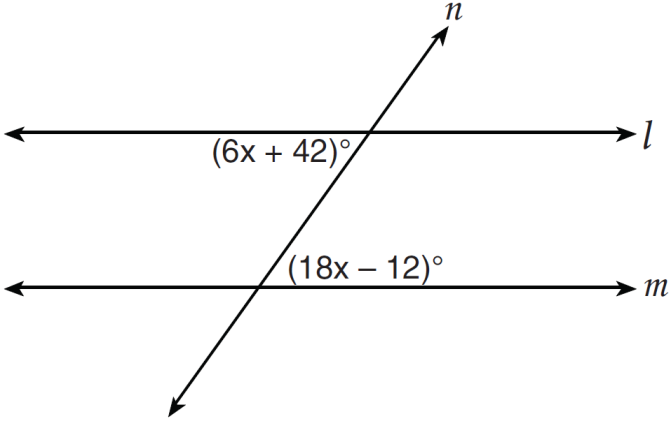 7. Given: Quadrilateral ABCD below with AB = CD,  , and BE = FC. Prove: AF = DE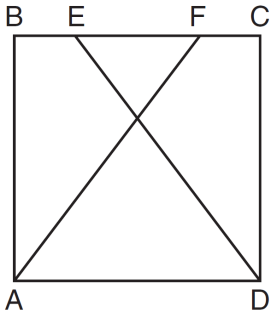 Unit 4 – Constructions_____ 1. Joey sketches a circle inside of a triangle such that the circle intersects each side of the triangle in exactly one point. Which of the following constructions can he do to the triangle to determine the center of the circle? Construct the three angle bisectors of the triangleConstruct the three perpendicular bisectors of the triangleConstruct the diameter of the circleNeither_____ 2. Based on the construction below, which conclusion is not always true?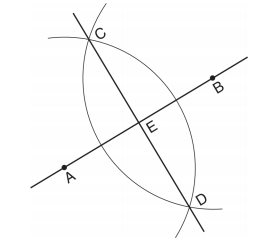  ⟘AB = CDAE = EBCE = DE3. Using a compass and straightedge, sketch the line perpendicular to line m below that passes through point P. 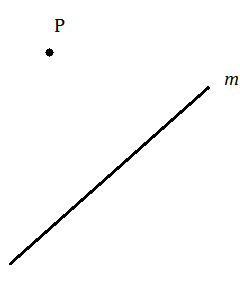 4. Using a compass and straightedge, create an angle congruent to ∠ABC below.5. Using your compass, construct ∆XYZ such that ∆XYZ ≅ ∆ABC.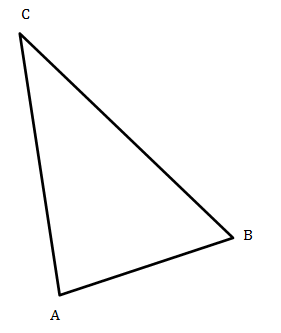 Unit 5 - Coordinate Geometry_____ 1. Which of the following represents the slope of a line passing through the points (3, 4) & (7, 8)? 	1) 4			2) 1				3) - 4			4) - 1_____ 2.  Which of the following represents a line parallel to a line with the equation ? 	1) 		2) 						3) 	4) _____ 3.  Which of the following represents the length of a line whose endpoints are (2,  6) & ( - 4, - 2)? 	1) 100		 	2) 10				3) 			4) 4. The midpoint of  is .  If the coordinates of  are , what are the coordinates of ?  The use of the graph is optional.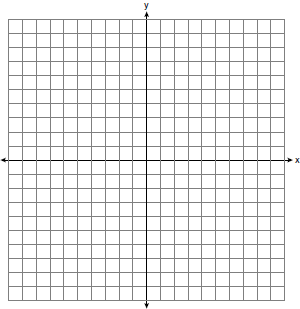 5. Given a line has endpoints of  and (6, - 4).  Determine the equation of the perpendicular bisector to the line. [Use of the grid below is optional] Unit 6 – Quadrilaterals and Coordinate Proof_____ 1. Quadrilateral ABCD has diagonals  and .  Which information is not sufficient to prove ABCD is a parallelogram?	1)   and  bisect each other	2)   and  	3)   and  	4)   and  _____ 2. Given three distinct quadrilaterals, a square, rectangle, and a rhombus, which quadrilaterals have diagonals that bisect each other?	1) rectangle only	2) rectangle and square	3) rhombus and square	4) rectangle, rhombus, and square3. Two consecutive angles of a parallelogram measure  an  .  Find the value of .4. Determine the length of each side of a rhombus, to the nearest tenth, whose diagonals measure 20 and 15. 5. In the coordinate plane, the vertices of  are .  Prove that  is a right triangle.  6.  The vertices of quadrilateral  are , ,  and . Using coordinate geometry, prove that DEFG is a parallelogram, but not a rectangle. [Use of the grid below is optional]7. The vertices of quadrilateral  are , ,  and . Using coordinate geometry, prove that quadrilateral  is a square. [Use of the grid below is optional](1), , 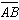 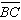 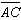 (2), , (3), , (4), , 